COMISIÓN PRIMERA CÁMARA DE REPRESENTANTESBogotá D.C. noviembre 30 de 2022Honorable RepresentanteJUAN CARLOS WILLS OSPINAPresidenteComisión Primera Constitucional PermanenteCámara de RepresentantesSeñor Presidente,De conformidad con el artículo 135.8 de la Carta Política, y en concordancia con los artículos 233 y 249 de la Ley 5 de 1992, le solicito se someta a consideración de la Comisión la realización del debate de control político sobre los impactos ambientales del proyecto de construcción y operación de la Estación de Guardacostas en el PNN Isla Gorgona.CITACIÓN DEBATE DE CONTROL POLÍTICOCítese a los siguientes funcionarios:1. Ministra de Ambiente – Dra. Susana Muhamad González2. Ministro de Defensa – Dr. Iván Velásquez Gómez3. Ministro del Interior – Dr. Alfonso Prada Gil4. Ministro de Relaciones Exteriores – Dr. Álvaro Leyva Durán5. Director de la UAESP Parques Nacionales Naturales de Colombia – Dr. Luisz Olmedo Martínez Zamora6. Director de la Autoridad Nacional de Licencias Ambientales – Dr. Rodrigo Negrete MontesSe adjunta cuestionario.Cordialmente,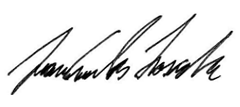 JUAN CARLOS LOZADA VARGASRepresentante a la CámaraPartido LiberalCUESTIONARIO DEBATE CONTROL POLÍTICO GORGONA COMISIÓN PRIMERA CÁMARA DE REPRESENTANTESDirector de Parques Nacionales Naturales de Colombia – Dr. Luisz Olmedo Martínez Zamora¿Cuál es el concepto jurídico-técnico de PNN Gorgona respecto a la construcción y operación de una estación de guardacostas al interior del PNN Gorgona? ¿Cuál es la vocación que tiene el PNN Isla Gorgona? ¿Cuál es la garantía de la creación de un Parque Nacional Natural, si se van a realizar este tipo de proyectos militares que va en contravía de los objetivos de conservación de un Parque Nacional? ¿Cuál es el objetivo de proponer planes de manejo para la mitigación de los impactos si en, al menos, lo relacionado con manejo de fauna correspondiente a la construcción del muelle, se encuentra deficiencias técnicas en el diseño de muestreo de algunas especies, deficiencias en el protocolo de operatividad del muelle y ausencia de estudios especializados con relación al impacto acústico en las especies marinas. ¿El plan de Convivencia ya fue concertado entre parques y el Ministerio de Defensa?¿Cuál sería el plan de compensación propuesto por pérdida de biodiversidad para los ecosistemas marinos tras la construcción, pero sobre todo la operación de la subestación de guardacostas?